В поисках книжных сокровищКаждый год наша школа принимает участие в конкурсе «В поисках книжных сокровищ». 6 марта прошла очередная квест-игра, в которой приняли участие обучающиеся начальной школы. В этом году задания игры были посвящены жизни и творчеству поэтов, писателей – юбиляров 2018-2019 учебного года: П.П. Бажову, В.В. Бианки, И.А. Крылову, Ю.К.Олеши, И.Пивоваровой, А.С. Пушкину, Н.Н. Носову, В.Ю. Драгунскому.Ребята с огромным интересом проходили все задания квеста. По итогам конкурса определились победители:1 место – Команда «Фантазеры» (3 класс, кл. руководитель Воробьёва О.В.);2 место – Команда «Знайки» (4 б класс, кл. руководитель Полукарова С.В.);3 место – Команда «Сказочники» (3 класс, кл. руководитель Воробьёва О.В.).Остальные команды были награждены сертификатами за участие.Также жюри выделили команды, отличившиеся в различных номинациях:«Знатоки творчества Бажова П.П.» и «Знатоки творчества Пушкина А.С.»  - 3 класс, команда «Фантазеры»;«Знатоки творчества Олеши Ю.К.» - 3 класс, команда «Сказочники»;«Знатоки творчества Крылова И.А.» - 2а класс, команда «Мудрецы»Лучшие знатоки литературы отправятся на муниципальный конкурс «В поисках книжных сокровищ». Пожелаем им удачи!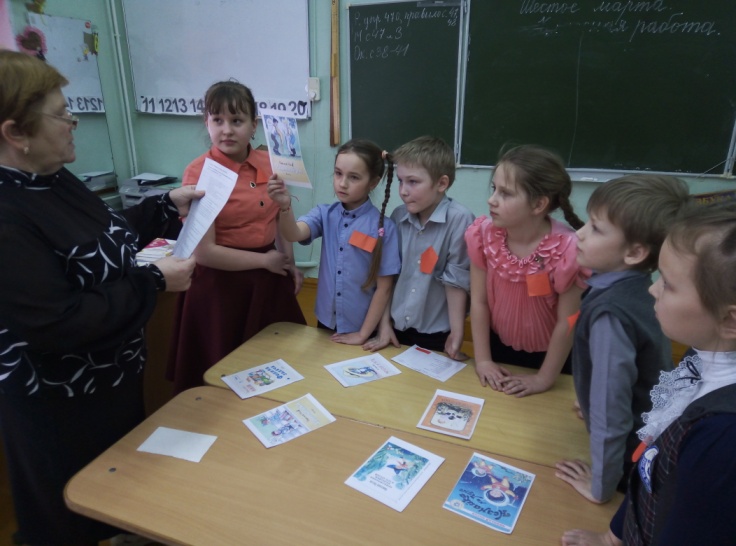 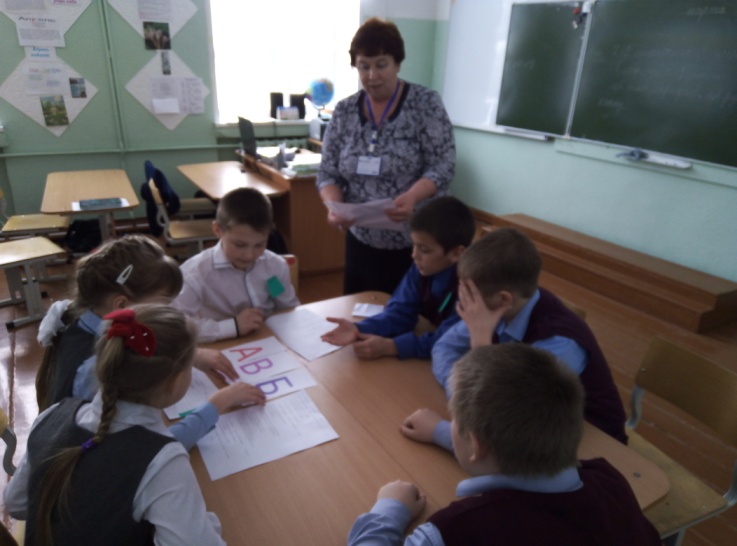 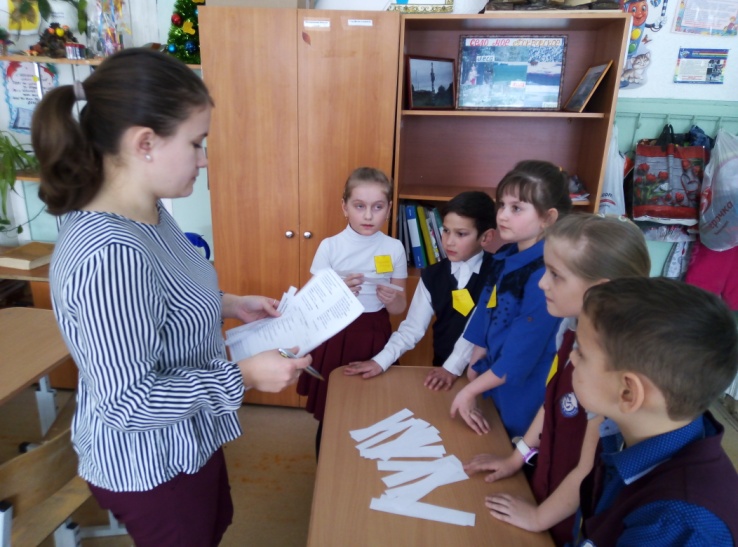 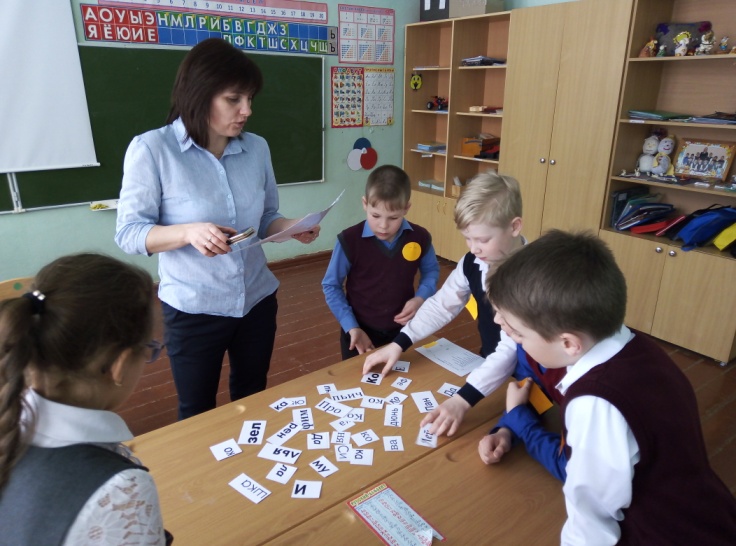 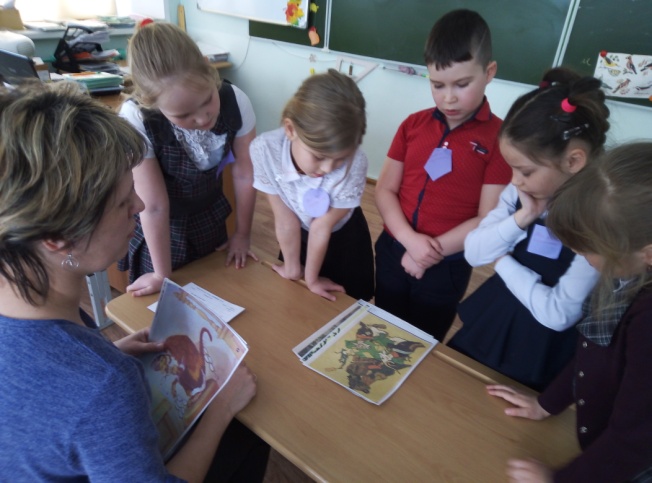 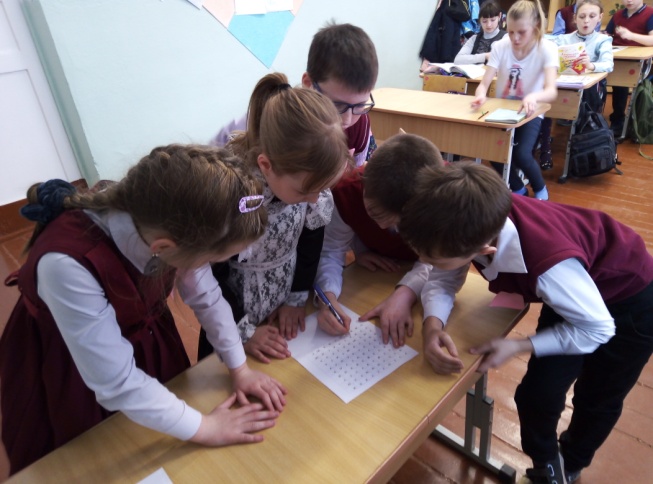 